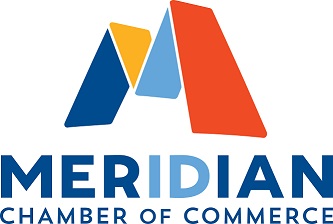 Legislative Positions 20TransportationTransportation is crucial to Idaho’s economy and further delays will not only strangle Idaho’s economic  will result in passing the problems to future generations.  Accordingly, the Meridian Chamber of Commerce supports the following projects and funding mechanisms for transportation infrastructure:Cimprovements to Highway 20/26 west of Eagle Road to reduce congestion, improve safety, and create economic opportunity for developmentConstruction of Linder overpass at I-84 to provide additional arterial north/south access to the cityState Highway 16 Extension/Central Valley ExpresswayUsing a multi-faceted approach for finding funding sources including registration fees, fuels taxes, and other user feesSupport the continuation of investigating other means to fund alternate transportation without negatively impacting the General FundEconomic DevelopmentThe Meridian Chamber favors legislation that creates jobs, reduces regulation on businesses, encourages businesses to grow and prosper, and makes it easier for businesses to provide goods and services for our citizens and trade.Support the Tax Reimbursement Incentive and its efforts to stimulate economic developmentSupport the exploration of local based incentivesSupport mechanisms for funding infrastructure associated with new growth including impact feesTaxesThe Meridian Chamber supports a tax structure which is fair, stable, provides adequately for those services the government must provide, and encourages investment by businesses and individuals in the growth of our economy.   Support the review and potential elimination of sales tax exemptionsSupport reduction of state corporate income tax rates to increase competitiveness with other statesEducationThe Meridian Chamber supports efforts to expand the capabilities of our K-12 schools to graduate all students with the necessary skills to successfully complete college and/or career/technical education (CTE), including emphasis on Science, Technology, Engineering and Math (STEM). State supported colleges and universities need to provide the relevant curriculum and the trained workforce required if Idaho businesses are to effectively compete in the global marketplace. Support a mechanism for Idaho schools by which new growth contributes to the building needs associated with student enrollmentHealthcareThe Meridian Chamber supports limited government involvement in the healthcare system and a reduction in the mandates that are placed on employers.Local GovernmentThe Meridian Chamber supports measures that enhance the amenities of our community to make Meridian a great place to live, work, and raise families.Support the reduction of the “super majority” requirement to a 60% approval rate for the passage of local bond issuesAuditorium District